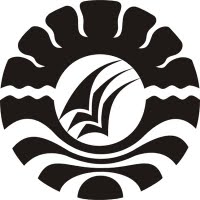 SKRIPSI PENINGKATAN  KEMAMPUAN  MENGENAL ANGKA MELALUI PENERAPAN KEGIATAN BERMAIN KARTU ANGKA PADA ANAK  DI  TAMAN  KANAK-KANAK  AISYIYAH BATU SAMBUA KABUPATEN MAJENE    HUSRIAHPROGRAM STUDI PENDIDIKAN GURU PENDIDIKAN ANAK USIA DINI FAKULTAS ILMU PENDIDIKANUNIVERSITAS NEGERI MAKASSAR2013PENINGKATAN  KEMAMPUAN  MENGENAL ANGKA MELALUI PENERAPAN KEGIATAN BERMAIN KARTU ANGKA PADA ANAK  DI  TAMAN  KANAK-KANAK  AISYIYAH BATU SAMBUA KABUPATEN MAJENE    SKRIPSIDiajukan untuk Memenuhi Persyaratan Memperoleh Gelar Sarjana Pendidikan (S.Pd.) pada Program Studi Pendidikan Guru Pendidikan Anak Usia Dini Strata Satu (S1) Fakultas Ilmu Pendidikan Universitas Negeri MakassarOleh:HUSRIAH 094 924 211PROGRAM STUDI PENDIDIKAN GURU PENDIDIKAN ANAK USIA DINI FAKULTAS ILMU PENDIDIKANUNIVERSITAS NEGERI MAKASSAR2013           KEMENTERIAN PENDIDIKAN DAN KEBUDAYAAN             UNIVERSITAS NEGERI MAKASSAR           FAKULTAS ILMU PENDIDIKAN                     PROGRAM STUDI PENDIDIKAN GURU PENDIDIKAN ANAK USIA DINI                      Jalan:  Tamalate  I  Tidung  Makassar Tlp. 883076 Fax (0411) 884457PERSETUJUAN   PEMBIMBINGHasil penelitian dengan Judul “Peningkatan  Kemampuan  Mengenal Angka Melalui Penerapan Kegiatan Bermain Kartu Angka Pada Anak di  Taman Kanak-Kanak Aisyiyah Batu Sambua Kabupaten Majene ”.   Atas  nama:Nama	   :   HusriahNIM	:   094  924  211Prodi 	:   PG-PAUDFakultas 	:   Ilmu Pendidikan Setelah diperiksa dan diujikan, dinyatakan  lulus  dan memenuhi syarat untuk memperoleh gelar Sarjana Pendidikan (S.Pd) Pada Prodi PGPAUD S-1 Fakultas Ilmu Pendidikan Universitas Negeri Makassar.						   Makassar,       Agustus     2013PENGESAHAN  UJIAN  SKRIPSISkripsi atas nama Husriah. NIM. 094  924  211. Judul: Peningkatan  Kemampuan  Mengenal Angka Melalui Penerapan Kegiatan Bermain Kartu Angka Pada Anak di  Taman Kanak-Kanak Aisyiyah Batu Sambua Kabupaten Majene.  Diterima oleh Panitia Ujian Skripsi Fakultas  Ilmu Pendidikan Universitas Negeri Makassar dengan SK Dekan No.5427/UN36.4/PP/2013. Tanggal 24 Agustus 2013 untuk memenuhi sebagian persyaratan memperoleh gelar Sarjana Pendidikan pada Program Studi Pendidikan Guru Pendidikan Anak Usia Dini (PGPAUD) pada hari Rabu, 31 Agustus  2013.Disahkan OlehAn. Dekan PD. Bidang Akademik Drs. M. Ali Latif Amri, M.PdNIP. 19611231 198702 1 045 Panitia Ujian:Ketua	:   Drs. M. Ali Latif Amri, M.Pd	(................................)Sekretaris	:   Dra. Sri Sofiani, M.Pd 	(................................)Pembimbing I	:   Dra. Hj. Sumartini, M.Pd  	(................................)Pembimbing II	:   Rusmayadi, S.Pd, M.Pd	(................................)Penguji I	:   Dra. Kartini Marzuki, M.Si	(................................)Penguji II	:   Dra. Hj. Bulkis Said, M.Si 	(................................)PERNYATAAN KEASLIAN SKRIPSISaya yang bertandatangan di bawah ini :      Nama	:  Husriah          NIM		:  094 924 211        Prodi 		:  PGPAUD      Fakultas 	:   Ilmu Pendidikan         Skripsi  		: Skripsi  yang saya tulis ini benar-benar merupakan hasil karya sendiri dan bukan merupakan pengambilalihan tulisan atau pikiran orang lain yang saya akui sebagai hasil tulisan atau pikiran sendiri.Apabila di kemudian hari terbukti atau dapat dibuktikan bahwa skripsi ini hasil jiblakan, maka saya bersedia menerima sangsi atas perbuatan tersebut sesuai dengan ketentuan yang berlaku.Makassar,    Agustus    2013Yang membuat pernyataan            Husriah MOTTO Berjiwa mudah dan berfikir mudaAgar  rileks dan terus berfikir Untuk berkarya dan menambah pengetahuan(Husriah,  2013)Karya ini kuperuntukkan kepada ayah dan bunda yang telah mencurahkan kasih sayang yang tulus, memotivasiku, yang selalu berdoa untuk keselamatan,serta  mencintai dan menyayangiku dengan sepenuh hati sehingga menjadi tumpuan bagiku untuk meraih kesuksesanABSTRAKHusriah, 2013. Peningkatan  Kemampuan  Mengenal Angka Melalui Penerapan Kegiatan Bermain Kartu Angka Pada Anak di  Taman Kanak-Kanak Aisyiyah Batu Sambua Kabupaten Majene. Skripsi. Dibimbing oleh Dra. Hj. Sumartini, M.Pd dan Rusmayadi, S.Pd.M.Pd pada Program Studi Pendidikan Guru Pendidikan Anak Usia Dini (PGPAUD) Fakultas Ilmu Pendidikan Universitas Negeri Makassar. Masalah dalam penelitian ini adalah rendahnya kemampuan  mengenal angka  di Taman Kanak-Kanak Aisyiyah Batu Sambua Kabupaten Majene. Rumusan masalah adalah bagaimanakah meningkatkan kemampuan  mengenal angka melalui penerapan kegiatan bermain kartu angka pada anak di  Taman Kanak-Kanak Aisyiyah Batu Sambua Kabupaten Majene?. Tujuan penelitian ini adalah untuk mengetahui peningkatan  kemampuan  mengenal angka melalui penerapan kegiatan bermain kartu angka pada anak di  Taman Kanak-Kanak Aisyiyah Batu Sambua Kabupaten Majene. Pendekatan yang digunakan dalam penelitian adalah pendekatan kualitatif dengan jenis penelitian tindakan kelas (PTK) yang berdaur ulang/siklus yaitu meliputi perencanaan, pelaksanaan, observasi, dan refleksi. Fokus penelitian adalah                           1) Kemampuan mengenal angka  dan  2) Bermain  kartu  angka. Subjek penelitian adalah 1 orang guru dan 15 anak kelompok A TK Aisyiyah Batu Sambua Kabupaten Majene. Teknik pengumpulan data yang digunakan adalah observasi dan dokumentasi. Analisis data menggunakan analisis kualitatif. Hasil penelitian menunjukkan bahwa ada peningkatan kemampuan  mengenal angka di Aisyiyah Batu Sambua Kabupaten Majene. Peningkatan itu dapat dilihat dari setiap siklus pembelajaran, siklus I  aktivitas mengajar guru kategori cukup dan aktivitas belajar  anak  kategori cukup dan  pada siklus II kemampuan mengajar guru dan belajar anak  meningkatkan menjadi kategori baik.  Sehingga dapat disimpulkan kemampuan  mengenal angka melalui penerapan kegiatan bermain kartu angka pada anak di  Taman Kanak-Kanak Aisyiyah Batu Sambua Kabupaten Majene dapat ditingkatkan. PRAKATASegala puji syukur peneliti panjatkan kehadirat Allah SWT, karena berkat rahmat dan karunia-Nya bagi kita semua,  sehingga skripsi yang berjudul “Peningkatan  Kemampuan  Mengenal Angka Melalui Penerapan Kegiatan Bermain Kartu Angka Pada Anak di  Taman Kanak-Kanak Aisyiyah Batu Sambua Kabupaten Majene” dapat diselesaikan dengan baik.Penulis menyadari bahwa dalam proses penulisan skripsi ini banyak mengalami kendala, namun berkat bantuan, bimbingan, kerjasama dari berbagai pihak dan              berkah dari Tuhan sehingga kendala-kendala yang dihadapi tersebut dapat diatasi.                       Untuk itu penulis menyampaikan ucapan terima kasih dan penghargaan kepada                 Dra. Hj. Sumartini, M.Pd  dan  Rusmayadi, S.Pd. M.Pd  masing-masing sebagai pembimbing I dan pembimbing II  yang telah dengan sabar, tekun, tulus dan ikhlas meluangkan waktu, tenaga, dan pikiran untuk memberikan bimbingan, motivasi, arahan, dan saran-saran yang berharga kepada penulis selama penyusunan skripsi.Pada kesempatan ini penulis menyampaikan ucapan terima kasih kepada:Prof. Dr. H. Arismunandar, M.Pd selaku Rektor Universitas Negeri Makassar yang telah memberikan izin kepada penulis untuk mengikuti pendidikan Program studi PGPAUD. Prof.Dr.H.Ismail Tolla,M.Pd, selaku Dekan FIP UNM, Drs. M. Ali Latif Amri, M.Pd, selaku Pembantu Dekan I, Drs. Andi Mappincara, M.Pd, selaku Pembantu Dekan II, Drs. Muh. Faisal, M.Pd selaku Pembantu Dekan III yang telah mengizinkan, memberikan kesempatan kepada penulis untuk melaksanakan penelitian dan menyiapkan sarana dan prasarana yang dibutuhkan selama menempuh pendidikan Program S1 FIP UNM.Dra. Sri Sofiani, M.Pd  selaku Ketua dan Arifin Manggau, S.Pd, M.Pd selaku Sekretaris pada Program Studi Pendidikan Guru Pendidikan Anak Usia Dini yang telah mengizinkan, memberikan kesempatan kepada penulis untuk melaksanakan penelitian dan menyiapkan sarana dan prasaran yang dibutuhkan selama menempuh pendidikan Program S1 PGPAUD FIP UNM.Bapak dan Ibu Dosen serta segenap staf Prodi PGPAUD  FIP UNM yang telah memberikan bekal ilmu pengetahuan sehingga penulis dapat melaksanakan penelitian dan menyelesaikan studi dengan baik.Kedua orang tua, yang telah banyak memberikan dorongan, doa dan rasa bangga serta rasa percaya diri, memotivasi serta menasehati sehingga penulis dimampukan untuk mengikuti pendidikan ini sampai selesai.Kepala Sekolah TK  Aisyiyah Batu Sambua Kabupaten Majene serta semua guru di lingkungan TK tersebut yang telah banyak membantu kelancaran dalam pelaksanaan penelitian ini.Rekan-rekan mahasiswa Program S1 Kelas Majene PGPAUD FIP UNM  serta semua pihak yang tidak dapat disebutkan satu persatu penyelesaian skripsi  ini.Akhirnya dengan penuh rasa syukur penulis mengucapkan banyak terimakasih kepada seluruh pihak yang telah mendukung penulis.Makassar,  Agustus   2013DAFTAR ISIHALAMAN SAMPUL 		iHALAMAN JUDUL 		iiPERSETUJUAN PEMBIMBING		iiiPENGESAHAN UJIAN SKRIPSI		ivPERNYATAAN KEASLIAN SKRIPSI		vMOTTO		viABSTRAK 		viiPRAKATA 		viiiDAFTAR ISI 		xDAFTAR TABEL		xiiDAFTAR GAMBAR		xiiiDAFTAR LAMPIRAN 		xivBAB I PENDAHULUAN Latar Belakang Masalah 		1Rumusan Masalah		5Tujuan Penelitian 		5Manfaat Penelitian		5BAB II KAJIAN PUSTAKA KERANGKA PIKIR DAN        HIPOTESIS TINDAKAN Kajian Pustaka 		7Kemampuan Mengenal Angka  		7Bermain Kartu Angka  		10Kerangka Pikir 		15Hipotesis Tindakan 		17BAB III METODE PENELITIAN Pendekatan dan Jenis Penelitian 		18Fokus  Penelitian 		18Setting dan Subjek Penelitian		19Prosedur  Penelitian		19Tehnik Pengumpulan Data		25Tehnik Analisis Data dan Indikator Keberhasian 		25BAB IV HASIL PENELITIAN DAN PEMBAHASANDeskripsi Kegiatan dan Hasil Penelitian 		28Pembahasan		48BAB V KESIMPULAN DAN SARANKesimpulan 		59Saran		59DAFTAR PUSTAKA		60LAMPIRAN		63DAFTAR TABELTabel			  	Judul						 Halaman Indikator Keberhasilan 		274.1  Keadaan Guru di TK Aisyiyah Batu Sambua Kabupaten   Majene		284.2  Rombongan Belajar  TK Aisyiyah Batu Sambua Kabupaten   Majene		28DAFTAR GAMBARGambar	                                  Judul                                                          Halaman                                                                                                      Bagan Kerangka  Pikir  Peneltian    	 	16 Tahap-Tahap Penelitian . 		 20                    DAFTAR  LAMPIRANLampiran                                   Judul                                                           HalamanRencana Kegiatan Harian Siklus I Pertemuan I	 	64Rencana Kegiatan Harian Siklus I Pertemuan II	 	66Kisi-Kisi Instrumen Siklus I 	 	68Hasil observasi aktivitas mengajar guru siklus I pertemuan I dan II		70Hasil observasi aktivitas belajar anak siklus I pertemuan I		72Hasil observasi aktivitas belajar anak siklus I pertemuan II		74Rencana Kegiatan Harian Siklus II Pertemuan I	 	76Rencana Kegiatan Harian Siklus II Pertemuan II	 	78Kisi-Kisi Instrumen Siklus II 	 	80Hasil observasi aktivitas mengajar guru siklus II pertemuan I dan II		82Hasil observasi aktivitas belajar anak siklus II pertemuan I		84Hasil observasi aktivitas belajar anak siklus II pertemuan II		86Dokumentasi Penelitian 		88Riwayat Hidup 		91Pembimbing IDra. Hj. Sumartini, M.PdNIP. 19491228  197803 2 002  Pembimbing II Rusmayadi, S.Pd.M.PdNIP. 19780917 200604 1 002Disahkan: Ketua Prodi  PGPAUD  FIP UNMDra. Sri  Sofiani, M.PdNIP. 19530202 198010 2 001Disahkan: Ketua Prodi  PGPAUD  FIP UNMDra. Sri  Sofiani, M.PdNIP. 19530202 198010 2 001